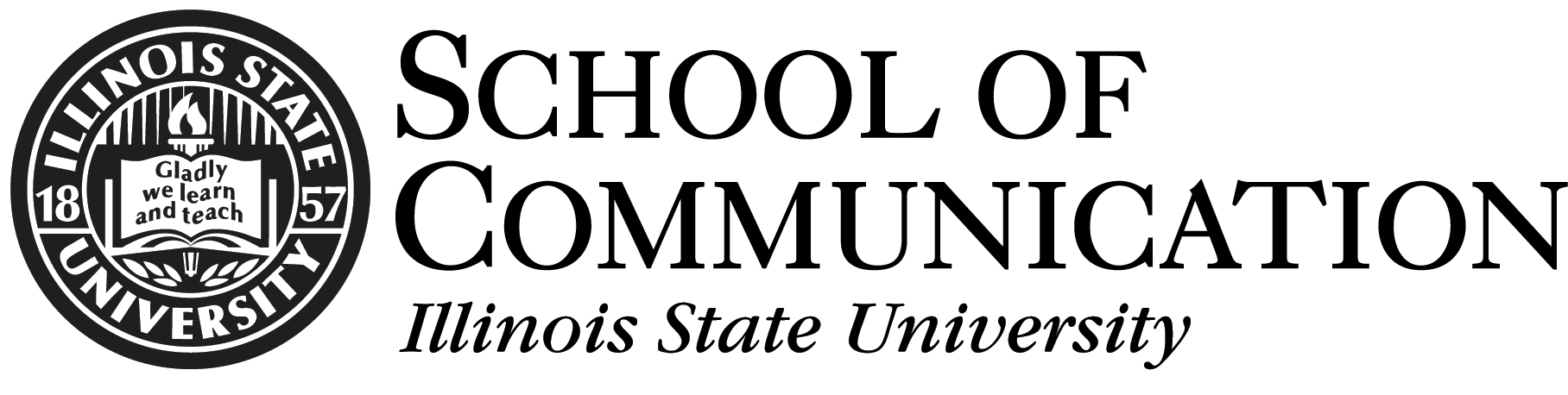 Graduate Courses Override Request Form Incoming COM graduate studentsEveryone will take COM 422. Between COM 402 and 473 (the second required course), which do you prefer to take? ______   (if you are only taking 1 course, please indicate N/A here)Elective Requests. Read over the Seminar Descriptions for Fall. Select up to 8 electives (any course other than 422, 402, and 473) and put them in order of preference (i.e., list the one you are most interested in taking first, followed by the others in order). Use the bottom of this form to explain any special concerns regarding your schedule.  Return to: Patty Franz, plfranz@ilstu.edu. She will forward the forms to Dr. Miller-Ott for her approval.Name:  UID number:  Best contact phone:  ISU email:How many courses do you plan to take next semester? __________*please remember that full time is 3 courses; part time is either 1 or 2 coursesCourse #Section #Day/time class meets1st choice2nd choice3rd choice4th choice5th choice6th choice7th choice8th choiceGraduate Coordinator:Date: 